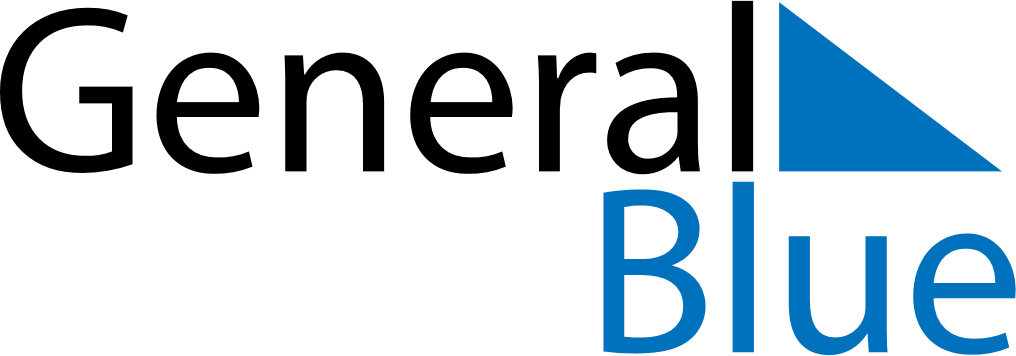 October 2029October 2029October 2029October 2029GuatemalaGuatemalaGuatemalaSundayMondayTuesdayWednesdayThursdayFridayFridaySaturday123455678910111212131415161718191920Revolution Day212223242526262728293031